	В соответствии с п. 18 федерального стандарта внутреннего государственного (муниципального) финансового контроля «Планирование проверок, ревизий и обследований», утвержденного постановлением Правительства РФ от 27.02.2020 № 208, руководствуясь пунктом 5 федерального стандарта внутреннего государственного (муниципального) финансового контроля «Принципы контрольной деятельности органов внутреннего государственного (муниципального) финансового контроля», утвержденного постановлением Правительства РФ от 06.02.2020 № 95, письмом Минфина России от 28.12.2022 № 02-09-08/128735, в целях соблюдения принципа независимости, приказываю: 1. Внести изменения в приказ Финансового управления администрации МОГО «Ухта»           от 27.12.2022 № 334 «Об утверждении плана контрольно-ревизионной работы Финансового управления администрации МОГО «Ухта» на 2023 год» следующего содержания:1.1. В приложении к приказу Финансового управления администрации МОГО «Ухта» от 27.12.2022 № 334 «Об утверждении плана контрольно-ревизионной работы Финансового управления администрации МОГО «Ухта» на 2023 год» строки 1, 2 изложить в следующей редакции:2. Внести изменения в приказ Финансового управления администрации МОГО «Ухта»           от 29.12.2022 № 353 «Об утверждении плана проведения аудиторских мероприятий в Финансовом управлении администрации МОГО «Ухта» на 2023 год» следующего содержания:2.1. В приложении к приказу Финансового управления администрации МОГО «Ухта» от 29.12.2022 № 353 «Об утверждении плана проведения аудиторских мероприятий в Финансовом управлении администрации МОГО «Ухта» на 2023 год» строку 1 изложить в следующей редакции:3. Контроль за исполнением данного приказа оставляю за собой.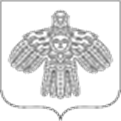 Российская ФедерацияРеспублика Коми ФИНАНСОВОЕ УПРАВЛЕНИЕ АДМИНИСТРАЦИИ МУНИЦИПАЛЬНОГО ОБРАЗОВАНИЯ ГОРОДСКОГО ОКРУГА «УХТА»Российская ФедерацияРеспублика Коми ФИНАНСОВОЕ УПРАВЛЕНИЕ АДМИНИСТРАЦИИ МУНИЦИПАЛЬНОГО ОБРАЗОВАНИЯ ГОРОДСКОГО ОКРУГА «УХТА»Россия ФедерацияКоми Республика«УХТА» КАР КЫТШЫНМУНИЦИПАЛЬНÖЙ ЮКÖНЛÖНАДМИНИСТРАЦИЯСА СЬÖМ ОВМÖСÖН ВЕСЬКÖДЛАНİНРоссия ФедерацияКоми Республика«УХТА» КАР КЫТШЫНМУНИЦИПАЛЬНÖЙ ЮКÖНЛÖНАДМИНИСТРАЦИЯСА СЬÖМ ОВМÖСÖН ВЕСЬКÖДЛАНİНРоссия ФедерацияКоми Республика«УХТА» КАР КЫТШЫНМУНИЦИПАЛЬНÖЙ ЮКÖНЛÖНАДМИНИСТРАЦИЯСА СЬÖМ ОВМÖСÖН ВЕСЬКÖДЛАНİНРоссия ФедерацияКоми Республика«УХТА» КАР КЫТШЫНМУНИЦИПАЛЬНÖЙ ЮКÖНЛÖНАДМИНИСТРАЦИЯСА СЬÖМ ОВМÖСÖН ВЕСЬКÖДЛАНİН   ПРИКАЗ   ПРИКАЗ   ПРИКАЗ   ПРИКАЗ   ПРИКАЗ   ПРИКАЗ   ПРИКАЗ       21.03.2023       21.03.2023№№       40г.Ухта,  Республика Комиг.Ухта,  Республика КомиО внесении изменений в приказы Финансового управления администрации МОГО «Ухта» от 27.12.2022 № 334, от 29.12.2022 № 353  1.Ревизия финансово-хозяйственной деятельности (выездная)Муниципальное учреждение «Управление образования» администрации МОГО «Ухта»2 квартал01.01.2021-31.12.2022Отдел финансово-бюджетного надзора2.Проверка соблюдения законодательства Российской Федерации и иных правовых актов о контрактной системе в сфере закупок товаров, работ, услуг для обеспечения муниципальных нужд в отношении отдельных закупок для обеспечения  муниципальных нужд (выездная)Муниципальное дошкольное образовательное учреждение «Детский сад №3 общеразвивающего вида»2 квартал01.01.2022-31.12.2022Отдел финансово-бюджетного надзора1.Подтверждение достоверности годовой бюджетной отчетности, в том числе соответствия порядка ведения бюджетного учета единой методологии учета и отчетностиОтдел бухгалтерского учета и отчетности 01.01.2021- 31.12.20221 кварталОтдел финансово-бюджетного надзораНачальник Финансового управления администрации МОГО «Ухта»Г. В. Крайн